Título del artículo (escriba el título del artículo)Alejandra Vivas BedoyaDaniel Alberto Esteves(escriba Nombre(s) y Apellido(s) del (los) Autores)Semillero de Investigación __________ (opcional)Artículo presentado para optar el título de _________ DirectorNombre del directorTítulo académico más altoGrupo de Investigación _______________ (opcional)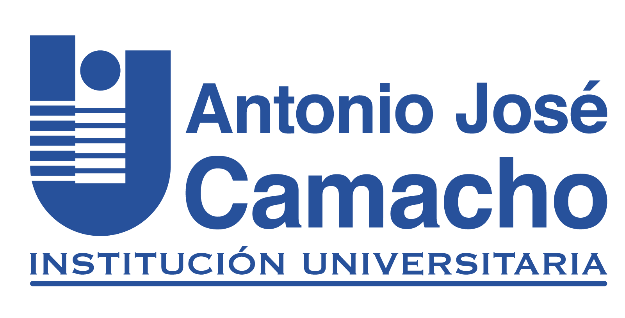 Institución Universitaria Antonio José CamachoFacultadPrograma AcadémicoAñoResumenEl resumen permite identificar la esencia del escrito, mencionando brevemente el objetivo y la metodología, así como los resultados y las conclusiones (mínimo 150, máximo 250 palabras).Palabras clave: Artículo científico, Artículo de revisión, Investigación, Estilos de citación.AbstractEl abstract es el mismo resumen pero en idioma inglés. Conserva la misma extensión o aproximada, es decir, mínimo 150 y máximo 250 palabras.Keywords: Scientific article, Review article, Research, Citation styles. IntroducciónEn la introducción se menciona claramente el para qué y el porqué del documento, se incluye el planteamiento del problema, el objetivo, preguntas de investigación, la justificación. Si bien se prefiere la narración en tercera persona (se realizaron las encuestas, se publicaron resultados, se establecieron parámetros, etc.), en Normas APA también se aprueba el uso de primera persona singular para un solo autor (realicé las encuestas) o primera persona plural (o mayestático) para dos o más autores (realizamos las encuestas); en todo caso, consulte con su asesor el estilo a adoptar en su investigación . 	No menos importante es la utilización de conectores que unen elementos de una oración, tener una buena variedad de estos enriquecen la estructura y redacción del texto. Algunos ejemplos: sin embargo, puesto que, por consiguiente, dado que, teniendo en cuenta, entonces, simultáneamente, posiblemente, en efecto, ya que, ahora bien, en cambio, en cuanto a, el siguiente punto es, así pues, recapitulando, en conclusión, en pocas palabras, a continuación, acto seguido, con motivo de, a saber, de la misma forma, en síntesis, así, para concluir, luego, resumiendo, de igual manera, al mismo tiempo, probablemente.1 Desarrollo del tema Texto descriptivo. Texto descriptivo. Texto descriptivo. Texto descriptivo. Texto descriptivo. Texto descriptivo. Texto descriptivo. Texto descriptivo. Texto descriptivo. Texto descriptivo. Texto descriptivo. Texto descriptivo. Texto descriptivo. Texto descriptivo. Texto descriptivo. Texto descriptivo. Texto descriptivo. Texto descriptivo. Texto descriptivo. Texto descriptivo. Texto descriptivo. Texto descriptivo. Texto descriptivo. Texto descriptivo. Texto descriptivo. Texto descriptivo. Texto descriptivo.1.1 Subtítulo nivel 2Texto descriptivo. Texto descriptivo. Texto descriptivo. Texto descriptivo. Texto descriptivo. Texto descriptivo. Texto descriptivo. Texto descriptivo. Texto descriptivo. Texto descriptivo. Texto descriptivo. Texto descriptivo. Texto descriptivo. Texto descriptivo. Texto descriptivo. Texto descriptivo. Texto descriptivo. Texto descriptivo.1.2.1 Subtítulo nivel 3.Texto descriptivo. Texto descriptivo. Texto descriptivo. Texto descriptivo. Texto descriptivo. Texto descriptivo. Texto descriptivo. Texto descriptivo. Texto descriptivo. Texto descriptivo. Texto descriptivo. Texto descriptivo. Texto descriptivo. Texto descriptivo. Texto descriptivo. Texto descriptivo. Texto descriptivo. Texto descriptivo.1.2.1.1 Subtítulo nivel 4.Texto descriptivo. Texto descriptivo. Texto descriptivo. Texto descriptivo. Texto descriptivo. Texto descriptivo. Texto descriptivo. Texto descriptivo. Texto descriptivo.1.2.1.1.1 Subtítulo nivel 5.Texto descriptivo. Texto descriptivo. Texto descriptivo. Texto descriptivo. Texto descriptivo. Texto descriptivo. Texto descriptivo. Texto descriptivo. Texto descriptivo.2 MetodologíaEn la metodología se establecen los enfoques de investigación, esto es, cuantitativo, cualitativo o mixto.Figura 1. Evolución porcentual de la favorabilidad.Fuente: tomado de (Pérez, 2020).3 ResultadosEn los resultados se comunican los hallazgos y descubrimientos del estudio. Se incluyen tablas, figuras, diagramas y demás material demostrativo.Tabla 1. Cita paráfrasis o no textual, fuera de paréntesis.Nota: Adaptación de estilos básicos de citación (American Psychological Association, 2020). 4 Discusión	La discusión es la interpretación crítica y el análisis de los resultados, que surgen de las preguntas de investigación.5 ConclusionesSon las interpretaciones finales que recopilan los datos de la investigación, describe lo que se obtuvo, qué se logró y cuáles son los resultados. Guardan relación directa con lo que se mencionó en el planteamiento del problema. Pueden confirmar las hipótesis.ReferenciasAmerican Psychological Association (2019). Style and Grammar Guidelines. Recuperado el 17 de enero de 2020 de https://apastyle.apa.org/style-grammar-guidelines/Aponte, L. y Cardona, C. (2009). Educación ambiental y evaluación de la densidad poblacional para la conservación de los cóndores reintroducidos en el Parque Nacional Natural Los Nevados y su zona amortiguadora (tesis de pregrado). Universidad de Caldas, Manizales, Colombia.Barbosa, P. E., Gómez, R. D., y Leuro, G. J. (2015). Ecología y bioeconomía. El diálogo de saberes. Clío América, 11(21), 108-119. Recuperado de http://revistas.unimagdalena.edu.co/index.php/clioamerica/article/view/2086Carroll, A. (1999). Corporate Social Responsibility. Business and Society, 3(38), 268 – 295.Hernández, R., Fernández, C., & Baptista, M. (2014). Metodología de la Investigación. México, México: McGraw Hill.Quintana, A. (2006). Metodología de investigación científica cualitativa. En A. Quintana, y. W. Montgomery (Eds.), Psicología: Tópicos de actualidad, 47-84. Lima: UNMSM.Cantidadde AutoresTipos de citaTipos de citaTipos de citaCantidadde AutoresPrimera cita fuera de paréntesisCitas siguientes fuera de paréntesisCitas siguientes fuera de paréntesis1 autorRioja (2008)Rioja (2008)Rioja (2008)2 autoresRamírez y Guzmán (2011)Ramírez y Guzmán (2011)Ramírez y Guzmán (2011)3 autoresFlores, Ostrosky y Lozano (2012)Flores et al. (2012)Flores et al. (2012)4 autoresBurke, Burke, Rae y Reiger (1991)Burke et al. (1991)Burke et al. (1991)5 autoresGonzález, Rosell, Piedra, Leal y Marín (2006)González et al. (2006)González et al. (2006)6 o más autoresCabrera et al. (2007)Cabrera et al. (2007)Cabrera et al. (2007)Corporativo sin sigla(Universidad de Cantabria, 2006)(Universidad de Cantabria, 2006)(Universidad de Cantabria, 2006)